Istituto Comprensivo di Barzanò 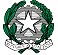 SEDE: Via Leonardo da Vinci, 22 – 23891 Barzanò (Lecco)C.F. 85001820134-  Cod. Min. LCIC80800X Tel. 039.955044 / 039.9272537 - Fax 039.9287473 e-mail: LCIC80800X@istruzione.it - sito web: www.icsbarzano.gov.it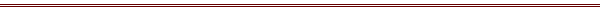 Circolare n.111					Barzanò, 18 maggio 2017        Ai docenti delle        Scuole Primarie di Barzago -Barzanò  -Sirtori - ViganòOggetto: impegni di fine anno scolasticoScrutini finaliGli scrutini finali si svolgeranno GIOVEDÌ 8 GIUGNO presso la Scuola secondaria negli orari indicati in tabella.Allo scrutinio devono essere presenti tutti gli insegnanti che operano sulla classe, compresi gli insegnanti dell’organico potenziato che intervengono su progetti specifici con orario vincolato e gli insegnanti che entrano nelle classi per ore di compresenza.Le funzionalità del registro elettronico relative allo scrutinio e il Verbalesono attive; è indispensabile l’utilizzo di google chrome.Il verbale verrà stampato e firmato dai docenti del team.Eventualivalutazioni insufficienti non dovranno essere espresse nella scheda di valutazione ma inserite in un apposito allegato.I documenti di valutazione saranno stampati dalla segreteria e firmati dal Ds.Per gli alunni delle classi V i docenti provvederanno a compilare e stampare a parte i documenti di certificazione delle competenze.La data da apporre su tutti i documenti è quella del 9 giugno 2017.I documenti di valutazione verranno consegnati ai genitori giovedì 15 giugno 2017 dalle ore 17.00 alle ore 19.00, presso le rispettive sedi.Le copie dei documenti di valutazione, firmate dai genitori, verranno ritirate dalle responsabili dei plessi che le consegneranno in segreteria venerdì 16 giugno.La relazione finale, recante anch’essa la data del 9 giugno, dovrà essere allegata al registro e consegnata in copia cartacea firmata da tutti i docenti entro il 30 giugno 2017.Alle referenti di plessosono stati inviati i modelli di:allegato relativo alle situazioni non sufficienti;certificazione delle competenze;relazione finale.Impegni mese di giugnoGli insegnanti di classe quinta sono impegnati nel passaggio di informazioni con i docenti della scuola secondaria di primo grado e delle scuole dell’infanzia.Ogni plesso organizza in autonomia le ore a disposizione per riflessioni e proposte circa l’organizzazione oraria per l’anno scolastico 2017/2018.Nel mese di giugno si svolgeranno anche le riunioni finali dei gruppi operanti nell’Istituto. In accordo con i colleghi, ciascun insegnante provvede al riordino dei libri, dei sussidi e di tutto il materiale di propria competenza e di quello del plesso in orari compresi tra le 9.00 e le 12.00 dei giorni non occupati da altre riunioni e secondo le necessità.Si prega di lasciare le aule completamente spoglie allo scopo di consentire l’effettuazione di eventuali riparazioni.Le responsabili dei plessi sono incaricate di verificare che tutto il materiale inventariato distribuito nelle classi venga restituito. Tale materiale deve essere riposto in luoghi e armadi sicuri.Le richieste di movimenti intra-istituto devono essere presentate al Dirigente scolastico, per iscritto, entro martedì 20 Giugno 2017.Data e orario di Collegio docenti e Comitato di valutazione saranno comunicati con circolare successiva.Si ricorda che tutti i docenti sono in servizio fino alla fine di giugno.									Il Dirigente scolastico								          Dott.ssa Roberta RizziniORARIOBARZAGOBARZANÒBARZANÒSIRTORIVIGANÒ16.30-16.45I16.45-17.00IIII17.00-17.15III A17.15-17.30V A17.30-17.45IIIIIII17.45-18.00V BIII18.00-18.15IVI BIV18.15-18.30IV BIV A18.30-18.45VIV AI18.45- 19.00II AIV B19.00- 19.15III AV19.15-19.30II BV19.30-19.45III B